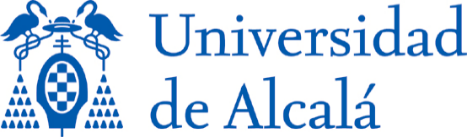 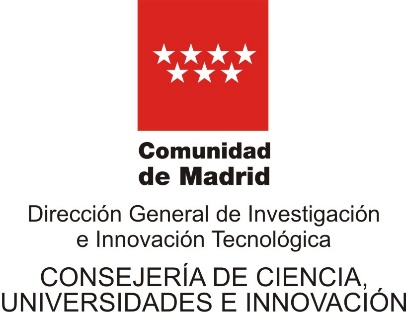 AYUDAS DE LA LÍNEA DE EXCELENCIA PARA EL PROFESORADO UNIVERSITARIO PERMANENTEPROPUESTA DE REPARTO PRESUPUESTORef. ayuda para la investigación: Responsable de la ayuda para la investigación: Centro de Coste: Facultad I Escuela: Departamento: PRESUPUESTO ECONÓMICO 2021,2022 y 2023MEMORIA ECONÓMICA, con el presupuesto pormenorizado y razonado de los costes del proyecto de acuerdo con los conceptos de gasto elegibles. Breve descripción de cada uno de los capítulos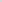 Gastos de personal: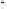 Financiación de los costes de personal, correspondientes a la contratación de personal investigador de apoyo. No se financiarán los costes del personal fijo vinculado funcionarial, estatutaria o contractualmente a la Universidad.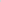 Gastos de inversión en equipamiento científico y demás material inventariable:Financiación de gastos para la adquisición de equipamiento científico-técnico, incluyendo equipos informáticos y programas de ordenador de carácter técnico y material bibliográfico.Gastos de funcionamiento y ocasionados por la movilidad:Viajes y dietas, gastos de inscripción en congresos, seminarios y conferencias de carácter científico del grupo de investigación. En cuanto a viajes y dietas se utilizará como referencia el Real Decreto 462/2002 de 24 de mayo del Ministerio de la Presidencia (BOE de 30/05/2002).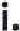 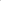 Asimismo, podrán imputarse gastos de alquiler, mantenimiento o reparación de equipos científico-técnicos e informáticos, material fungible y productos similares.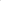 También podrán imputarse los costes de propuestas y otros gastos de mantenimiento de derechos de propiedad industrial e intelectual derivados de la actuación, y gastos de publicación y difusión de resultados.Total de gastos previstos: En Alcalá de Henares, a xx de xxxx de 2021EL RESPONSABLE DE LA AYUDA PARA INVESTIGACIÓN